Publicado en Madrid el 27/09/2017 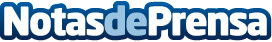 Don G, la nueva marca de Comess Group, inaugura su décimo restauranteLa última marca en unirse al portfolio de la compañía española prevé alcanzar los 15 restaurantes este año y los 50 en 2019. Don G cubre un segmento de mercado, 'fast-food español', que nadie ocupa actualmente y con un gran potencial de crecimiento. Comess Group creará 500 empleos con Don G en los dos próximos añosDatos de contacto:Nuria RabadánNota de prensa publicada en: https://www.notasdeprensa.es/don-g-la-nueva-marca-de-comess-group-inaugura Categorias: Franquicias Gastronomía Galicia Restauración http://www.notasdeprensa.es